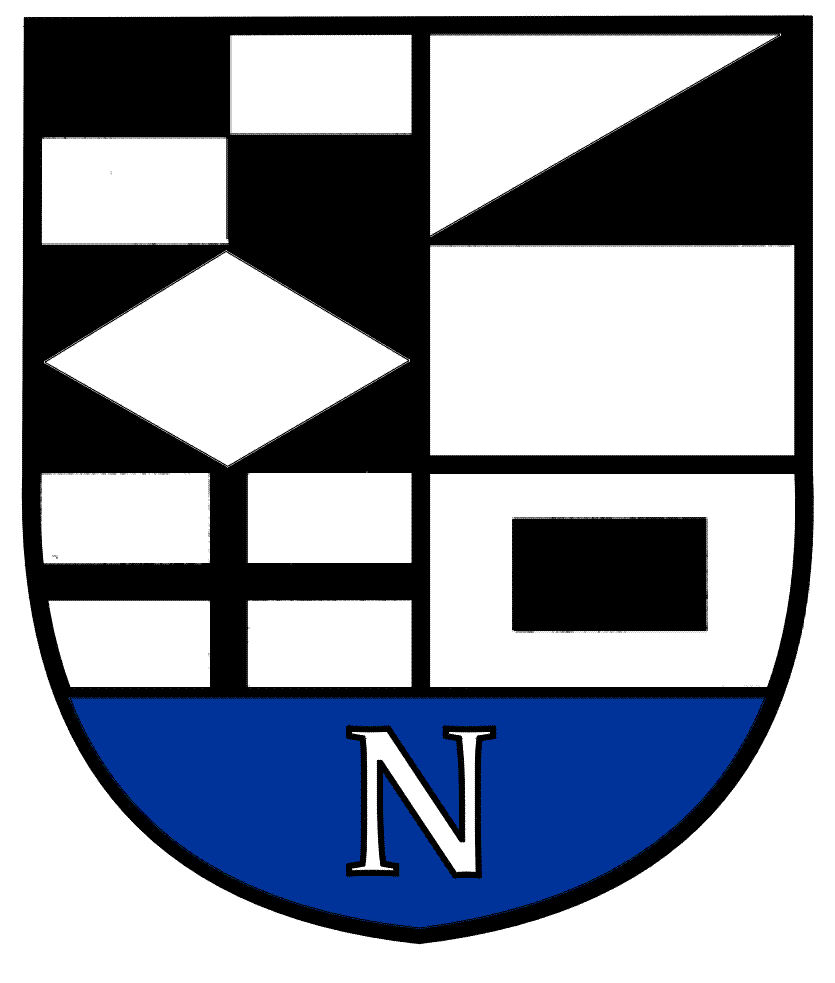 NERINGOS SAVIVALDYBĖS TARYBOS ŠVIETIMO, KULTŪROS, JAUNIMO IR SPORTO KOMITETO   POSĖDŽIO  DARBOTVARKĖ Nr.9 2022-10-14 Neringa	Vadovaudamasis Neringos savivaldybės Tarybos veiklos reglamento 52  punktu  šaukiu Švietimo, kultūros, jaunimo ir sporto  komiteto    posėdį 2022 m. spalio  mėn. 19 d. 10 val. (nuotoliniu būdu)  ir sudarau  posėdžio  darbotvarkę: 1. Dėl komiteto  darbotvarkės  patvirtinimo.2. Dėl  Neringos  miesto įkūrimo  istorinės  datos  patvirtinimo.3. Dėl  pritarimo Nidos  kultūros  ir  turizmo  informacijos centro  „Agila“  projektų  įgyvendinimui.4. Dėl Neringos  savivaldybės  Tarybos 2022 m. vasario  23 d.  sprendimo  Nr.T1-14  „Dėl Neringos  savivaldybės  2022 metų  Biudžeto  patvirtinimo“  pakeitimo.. Kiti klausimai.Švietimo, kultūros, jaunimo ir sporto komiteto pirmininkas                V.Giedraitis